ANGLIČTINA DO 10.5.Milí žáci, moc děkuji za test, který jste vypracovali. Hodnocení jste dostali mailem. Kdo nezaslal, ať to prosím, napraví.Tento týden začneme opakování 2. lekce.  Opakujte si slovíčka v učebnici na straně 16 – názvy států, poslouchejte a opakujte – takto se učíte výslovnostPsaní můžete procvičit, že si poslech pustíte (po každém slovíčku poslech zastavte, abyste měli čas si je správně napsat) a slovíčka píšete, pak si je podle učebnice zkontrolujetehttps://elt.oup.com/student/project/level1/unit02/audio?cc=cz&selLanguage=csNásledují dva pracovní listy – alespoň jeden si udělejte a pošlete mi ho. Důležité slovíčka a FLAG - vlajkaWhose flag is it? – Čí je to vlajka? – všimněte si tvoření otázky:Is it? - Je to?Některé vlajky asi znáte, jiné zkuste vyhledat na internetu (zadejte např. Brazil flag a ukáže se vám vlajka)V následujícím pracovním listě My country  - Moje země zkuste zakroužkovat, jaké památky (monuments) jsou v zemi každé postavy (zkuste odhadnout, v jaké zemi žijí – např, I´m Egyptian – Jsem Egypťan a vyberte památky Egypta)V konverzační části této lekce si zopakujte otázky a odpovědi:WHERE ARE YOU FROM? – Odkud jsi?I´M FROM THE CZECH REPUBLIC. - Jsem z České republiky.ARE YOU FROM THE USA? NO, I´M NOT.  - Jsi (například z USA)? – Ne, nejsem.ARE YOU FROM THE CZECH REPUBLIC? YES, I AM. - Jsi z České republiky? Ano, jsem.Povinný pracovní list a k němu úkoly (jsou pod listem) na procvičení slovesa to be – poslat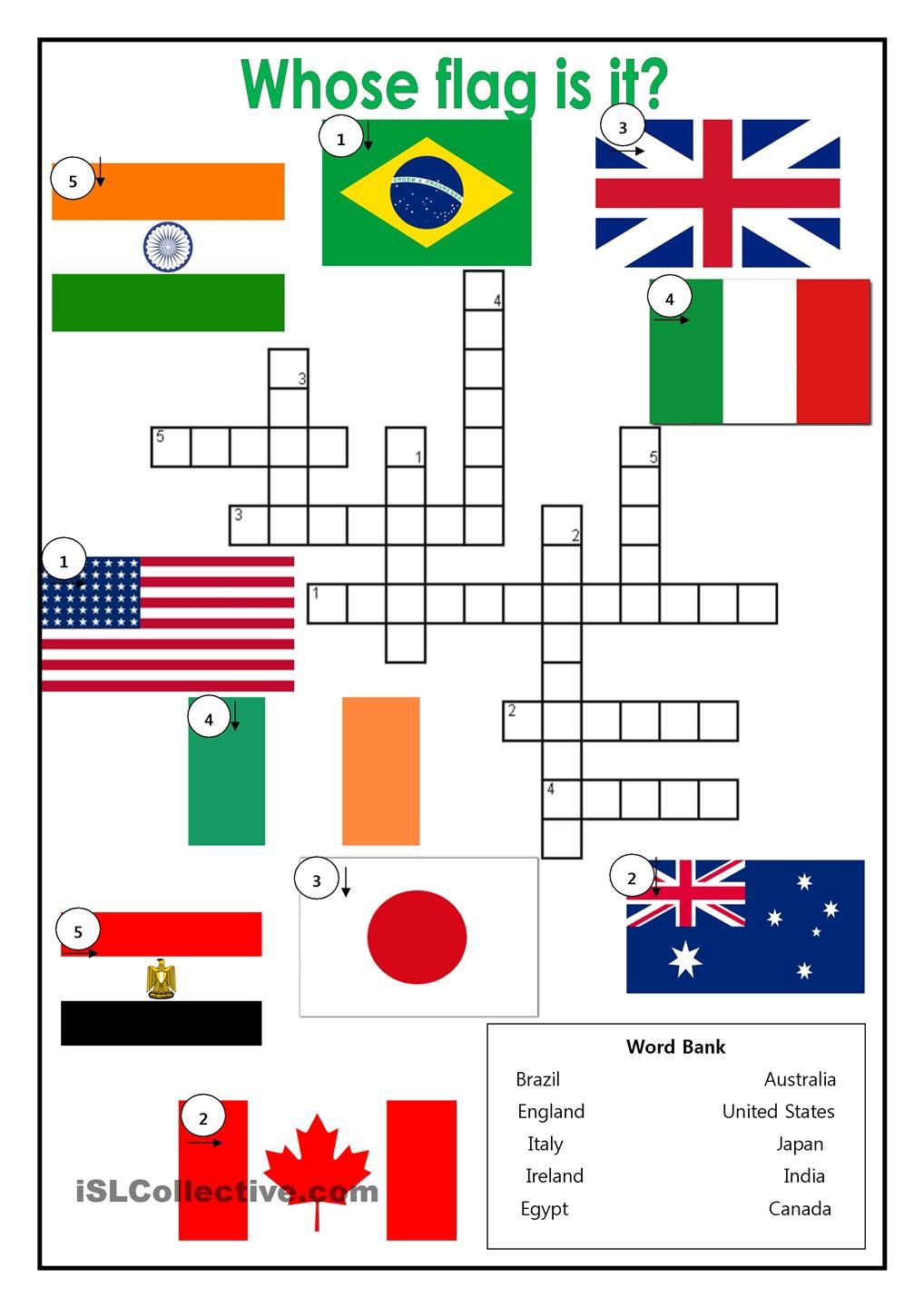 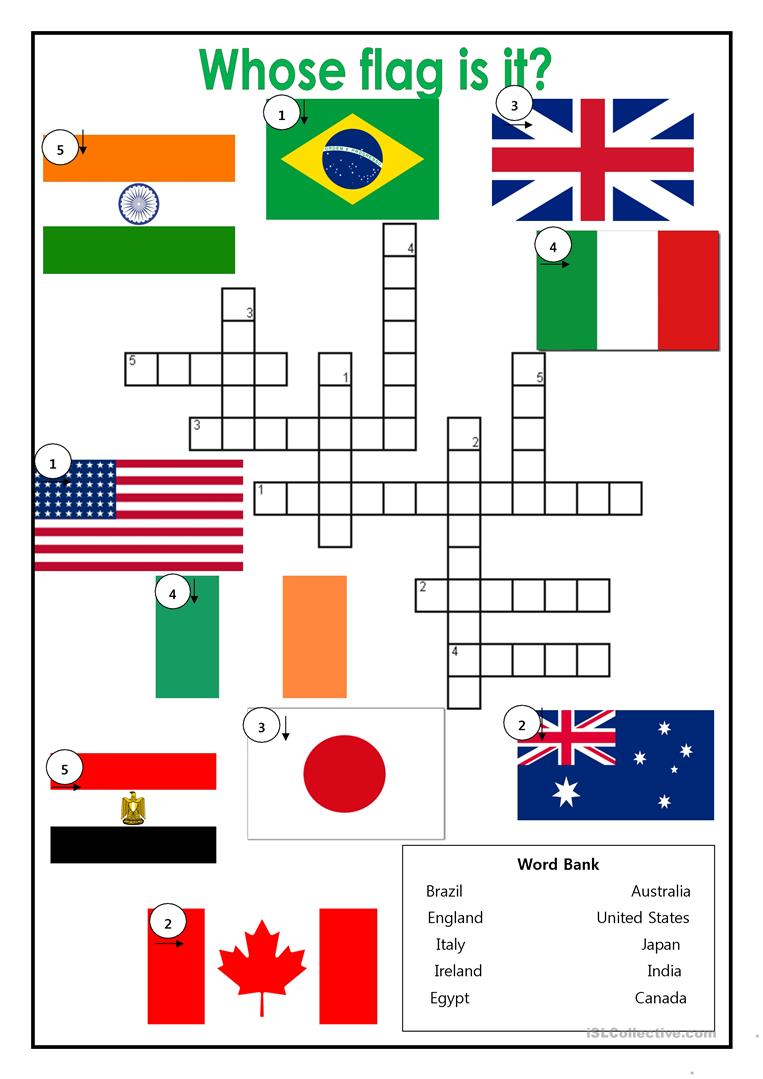 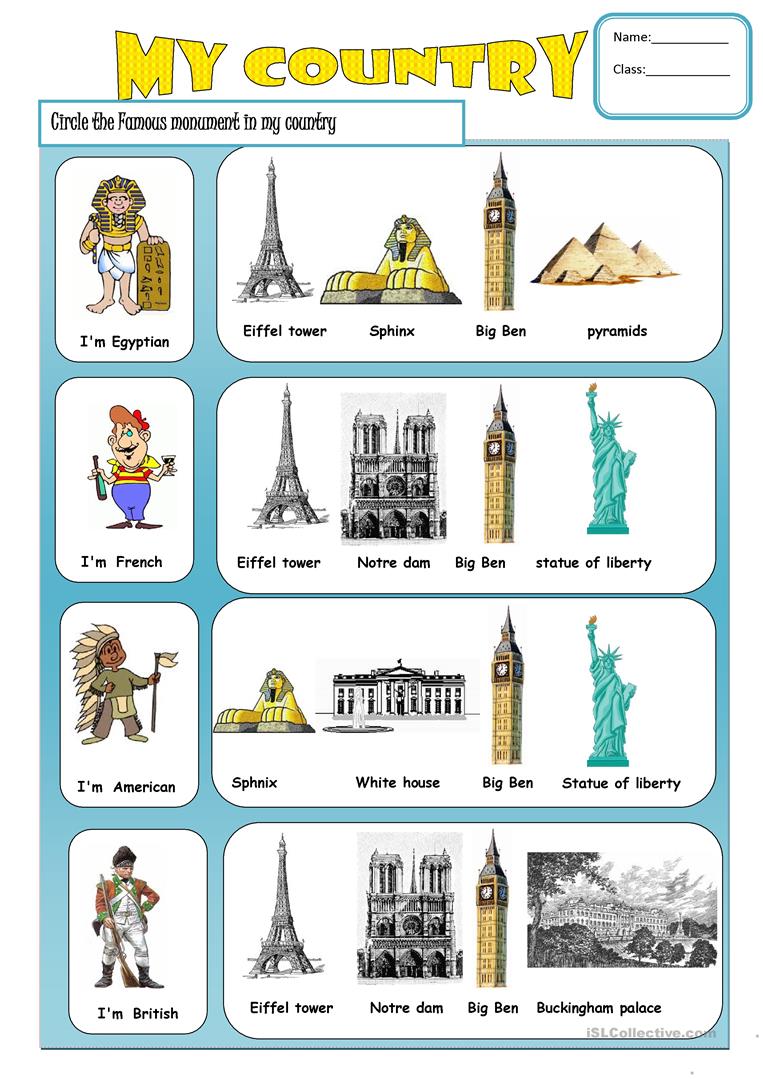 Z gramatiky jsme se učili časovat sloveso to Be – být. Přikládám souhrnnou tabulku slovesa. Nalepte si ji do sešitu jako pomůcku (první sloupec – kladné krátké tvary, druhý sloupec – záporné krátké tvary, třetí sloupec – otázky a u ní krátké odpovědi)Veškerá gramatika je také vzadu v PS str. 72 – 73.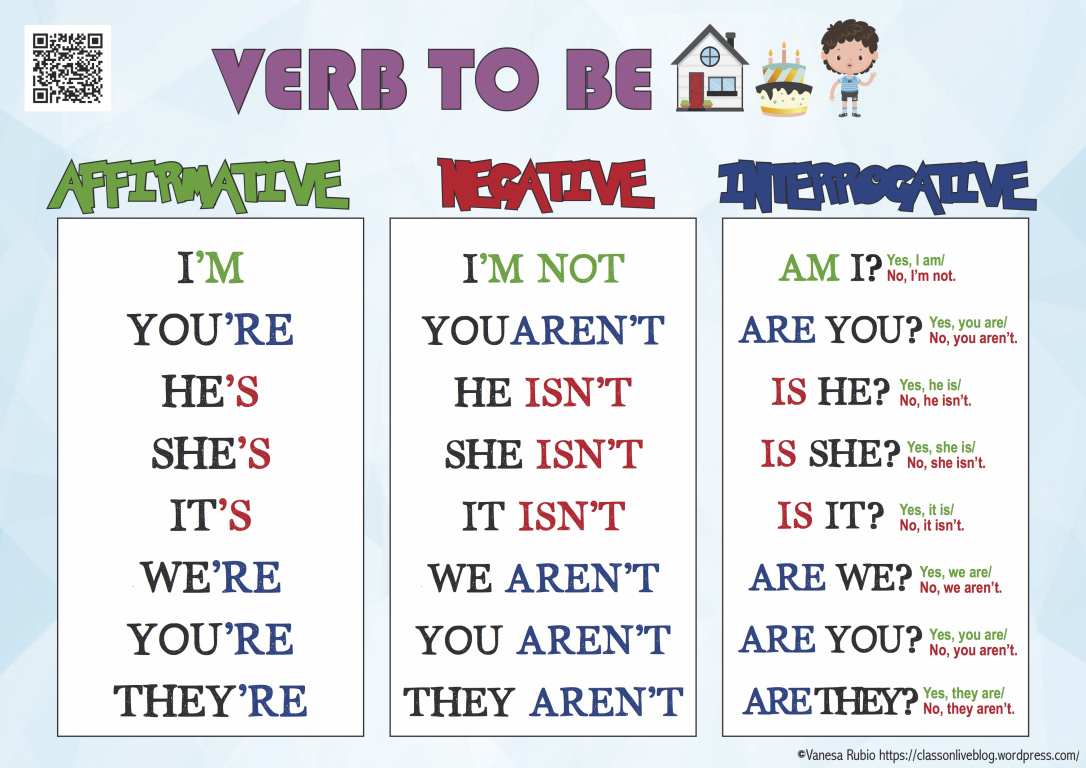 Cvičení 1 na kladné tvary slovesa být (dlouhé – long a krátké – short forms) – vybíráte z nabídkyhttps://elt.oup.com/student/project/level1/unit02/grammar/exercise1?cc=cz&selLanguage=csCvičení 2 na záporné tvary slovesa být (negative forms)přepište zadané věty do záporných vět – použijte stažené tvary, kde je to možné.https://elt.oup.com/student/project/level1/unit02/grammar/exercise2?cc=cz&selLanguage=csPo vyplnění klikněte na tlačítko Score – ukáže se počet správných odpovědí.Tlačítko See answers znamená – podívat se na správnou odpověď, když nevím.Tlačítko Start again znamená spustit cvičení znovu.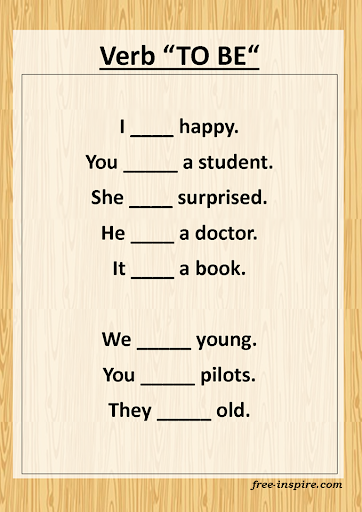 Doplň dlouhé tvary slovesa to Be (am / are/ is).Následně věty přepiš v krátkých tvarech (např. I am a girl – I´m a girl).Přepiš věty do záporného tvaru (např. I am a girl – I´m not a girl).